NCU Off-Campus Housing Informationphotosphotosphotos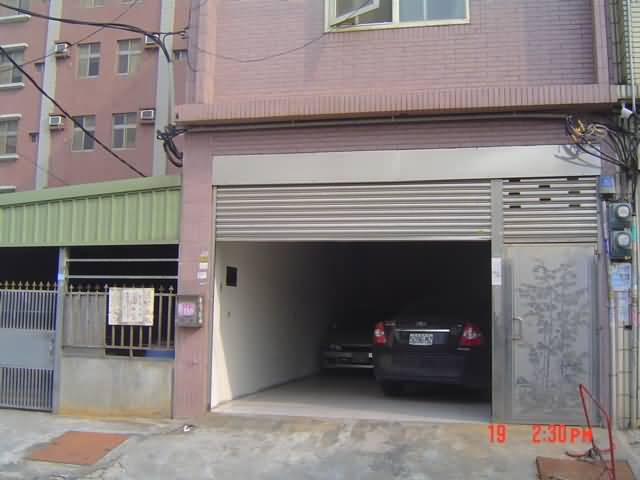 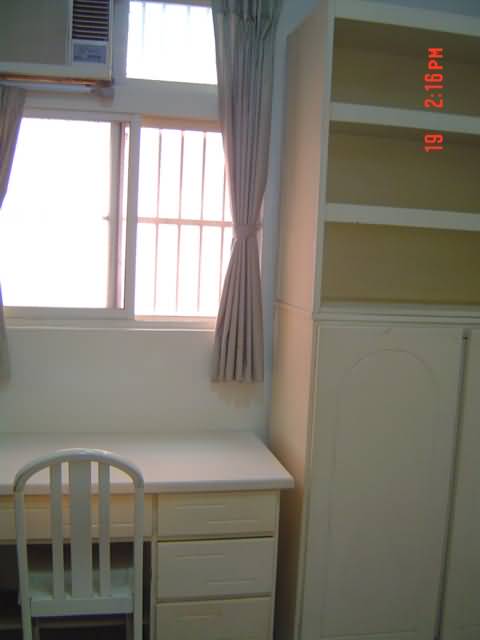 Address：No.150, Zhongyang Rd., Zhongli City, Taoyuan County 324No.150, Zhongyang Rd., Zhongli City, Taoyuan County 324No.150, Zhongyang Rd., Zhongli City, Taoyuan County 324Contact Info：Mr. TSENG(曾玉鑑)  03-490-6290 / 0910-262-817Mr. TSENG(曾玉鑑)  03-490-6290 / 0910-262-817Mr. TSENG(曾玉鑑)  03-490-6290 / 0910-262-817Apartment Type：missedApartment Type：missedSize：missedSize：missedRent： $18,000 / semesterutilities not includedRent： $18,000 / semesterutilities not includedRent： $18,000 / semesterutilities not includedRent： $18,000 / semesterutilities not includedDeposit：missedDeposit：missedLease：missedLease：missedSecurity System Rentals□Access Control □Fire EX. □Emergency Light □Monitoring System Security System Rentals□Access Control □Fire EX. □Emergency Light □Monitoring System Security System Rentals□Access Control □Fire EX. □Emergency Light □Monitoring System Security System Rentals□Access Control □Fire EX. □Emergency Light □Monitoring System Amenities■water heater □TV □Refrigerator ■Air-Conditioner □Clothes Closet ■Bedstead ■Bookshelves ■Desk & Chair     □Desk Lamp     □Cable TV      □Telephone□WindowsAmenities■water heater □TV □Refrigerator ■Air-Conditioner □Clothes Closet ■Bedstead ■Bookshelves ■Desk & Chair     □Desk Lamp     □Cable TV      □Telephone□WindowsAmenities■water heater □TV □Refrigerator ■Air-Conditioner □Clothes Closet ■Bedstead ■Bookshelves ■Desk & Chair     □Desk Lamp     □Cable TV      □Telephone□WindowsAmenities■water heater □TV □Refrigerator ■Air-Conditioner □Clothes Closet ■Bedstead ■Bookshelves ■Desk & Chair     □Desk Lamp     □Cable TV      □Telephone□WindowsPublic Facilities□Clothes Drying Field ■Parking Spaces for Scooters □Parking Lot/Garage□Elevator            □Common Room            ■Water Dispenser ■Washing Machine   □Spin Dryer                 □Tumble Dryer       □kitchenPublic Facilities□Clothes Drying Field ■Parking Spaces for Scooters □Parking Lot/Garage□Elevator            □Common Room            ■Water Dispenser ■Washing Machine   □Spin Dryer                 □Tumble Dryer       □kitchenPublic Facilities□Clothes Drying Field ■Parking Spaces for Scooters □Parking Lot/Garage□Elevator            □Common Room            ■Water Dispenser ■Washing Machine   □Spin Dryer                 □Tumble Dryer       □kitchenPublic Facilities□Clothes Drying Field ■Parking Spaces for Scooters □Parking Lot/Garage□Elevator            □Common Room            ■Water Dispenser ■Washing Machine   □Spin Dryer                 □Tumble Dryer       □kitchen